                                                                              WOODVILLE UNION SCHOOL DISTRICT			16541 ROAD 168 │PORTERVILLE, CALIFORNIA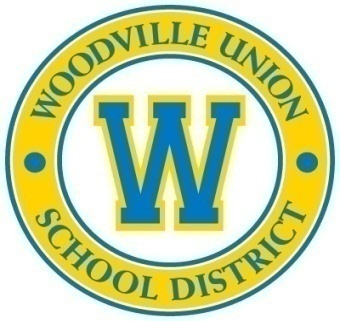                                              REGULAR BOARD MEETING AGENDA                    April 10, 2017 5:30 P.M. - Cafeteria  CALL TO ORDER Time: _____ by Board President Miguel GuillenPLEDGE OF ALLEGIANCE 3.				ROLL CALLFabiola Guerrero…………….Present  Absent  Late  Miguel Guillen………………Present  Absent  Late  Amanda Medina……………..Present  Absent  Late  					Diana Oceguera-Martinez…...Present  Absent  Late  					Rick Luna............................... Present  Absent  Late  4.	      CONSENT AGENDA           4.1 Approval of Regular Board Meeting Agenda dated April 10, 2017                                4.2 Approval of Regular Board Meeting Minutes dated March 13, 2017 (Enclosure Item 4.2)           4.3 Approval of Special Board Meeting Minutes dated March 27, 2017 (Enclosure Item 4.3)           4.4 Approval of vendor payments; warrant numbers (Enclosure Item 4.4)		                March 2, 2017 	    ck#’s 61670671-61670691			$83,751.31            March 9, 2017						   ck#’s 61673476-61673501		 $15,859.28            March 16, 2017              ck#’s 61675161-61675177     $16,416.40					March 30, 2017						 ck#’s 61677801-61677825     $25,809.92            GRAND TOTAL																								 $141,836.91Motion to approve Consent Agenda by: __________________ Seconded by: _________________________ Guerrero __Guillen __ Medina __ Ocequera-Martinez __ LunaMotion:  Passed _____    Failed____5.       ADJOURN TO CLOSED SESSION Time: ______ P.M.           It is the intention of this Governing Board to meet in Closed Session concerning:           5.1 Public Employee Evaluation: Superintendent (Government Code Section 54957)           5.2 Public Employee Discipline/Dismissal/Release (Gov. Code section 54957)Return to open session at ______p.m.The Board President would report the action taken during closed session.  6.	PUBLIC COMMENTSTime Allocation: An individual speaker will be permitted up to three minutes for a comment. This will be strictly adhered to with assistance of the Board President.7.	CORRESPONDENCE/INFORMATION ITEMS8.				PUBLIC HEARING            8.1 Consideration and Public Notice of the District’s Initial Proposal to Woodville Teachers                      Association Regarding Certificated Collective Bargaining Agreement Negotiations for the                   2017-18 School Year. (Enclosure 8.1)8.2 Consideration and Public Notice of the Woodville Teachers Association’s Initial Proposal                   to the District Regarding Certificated Collective Bargaining Agreement Negotiations for                   2017-18 School Year. (Enclosure 8.2)9.	REPORTS/PRESENTATIONS             9.1 Cafeteria - Daniel Cano              9.2 Cafeteria 2016-17 Financial Third Quarter Report – Joe Ramirez (Enclosure 9.2)10.			BOARD’S REPORT11.	SUPERINTENDENT’S REPORT            11.1 California Dashboard Presentation for parents March 29th  (Enclosure 11.1)            11.2 Electric bus grant            11.3 San Joaquin Air Quality Board Projects                     a. Reimbursement of $42,000 for electric carts                     b. Completion of application for two electrical carts (gators) as part on the air quality grant                           project.            11.4 LCAP annual updates                     a. LCAP Committee – Development of 2017/18 LCAP            11.5 Enrollment Update                      a. Establish a committee to promote Woodville Union School District            11.6 Incoming Kindergarten students – 4 week summer school program (LCAP Goal #3)            11.7 CAASPP testing and activities            11.8 Field Trips		   Museum of Tolerance – 7th grade                    Fresno Zoo – Kindergarten                    Fresno Discovery Center – 2nd grade                       Visalia Planetarium – 3rd grade                    Scicon – 5th grade                    Visalia Mooney’s Grove Museum – 6th grade                    San Francisco – overnight 8th grade                 12.		VICE PRINCIPAL REPORT					12.1 The Rack Room Shoe Store					12.2 TCOE Math Super Bowl					12.3 Update on new bus drop off 					12.4 Classroom visitations by other school districts. Teachers, and TCOE ELA consultant & video team.						12.5 Transitional Kindergarten Information (Enclosure 12.5)13.       ACTION ITEMS         13.1 Set Public Hearing date on the proposed budget and LCAP for 2017-18 School Year.                 (Enclosure 13.1)Motion by: __________________ Seconded by: _________________________ Guerrero __Guillen __ Medina __ Oceguera-Martinez __ LunaMotion:  Passed _____    Failed____         13.2 Approval of Woodville Union School Academic Calendar for 2017-18 School Years.                (Enclosure 13.2)Motion by: __________________ Seconded by: _________________________ Guerrero __Guillen __ Medina __ Oceguera-Martinez __ LunaMotion:  Passed _____    Failed____        13.3 Discuss and Consider Layoff of Classified Positions Due to lack of Work and/or Lack of Funds.Motion by: __________________ Seconded by: _________________________ Guerrero __Guillen __ Medina __ Oceguera-Martinez __ LunaMotion:  Passed _____    Failed____       13.4 Approval of Budget Revisions for 2016-17 School Year. (Enclosure 13.4)Motion by: __________________ Seconded by: _________________________ Guerrero __Guillen __ Medina __ Oceguera-Martinez __ LunaMotion:  Passed _____    Failed____        13.5 Acceptance of Resignation from Teacher. Motion by: __________________ Seconded by: _________________________ Guerrero __Guillen __ Medina __ Oceguera-Martinez __ LunaMotion:  Passed _____    Failed____        13.6 Approval of Single Plan for Student Achievement for 2016-17 School Year. (Enclosure 13.6) Motion by: __________________ Seconded by: _________________________ Guerrero __Guillen __ Medina __ Oceguera-Martinez __ LunaMotion:  Passed _____    Failed____        13.7 Discussion of recruiting a Grant Writer and/or exploring other revenue source for the district.Motion by: __________________ Seconded by: _________________________ Guerrero __Guillen __ Medina __ Oceguera-Martinez __ LunaMotion:  Passed _____    Failed____        13.8 Discussion of Goal Settings.Motion by: __________________ Seconded by: _________________________ Guerrero __Guillen __ Medina __ Oceguera-Martinez __ LunaMotion:  Passed _____    Failed____        13.9 Approval of Cadet Over Night Training Exercise. (Enclosure 13.9)Motion by: __________________ Seconded by: _________________________ Guerrero __Guillen __ Medina __ Oceguera-Martinez __ LunaMotion:  Passed _____    Failed____14.     ORGANIZATIONAL BUSINESS             Consideration of any item that the Governing Board wishes to have on the agenda for the next             Board meeting. 15.     ADJOURN MEETINGMotion by: __________________ Seconded by: _________________________ Guerrero __Guillen __ Medina __ Oceguera-Martinez __ LunaMotion:  Passed _____    Failed____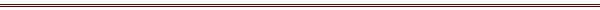 Members of the public may address the Board during the public comments period, or at the time, an item on the agenda is being discussed.  A maximum of three (3) minutes will be allotted to each individual wishing to speak with a maximum of fifteen (15) minutes allotted for each agenda item.  Board action cannot be taken on any item not appearing on the agenda.If needed, a written notice should be submitted to the Superintendent requesting disability-related accommodations or modifications, including auxiliary aides and services.Notice:  If documents are distributed to the board members concerning an agenda item within 72 hours of a regular board meeting, at the same time the documents will be made available for public inspection at the District Office located at 16541 Road 168, Porterville, CA.Los miembros del público pueden dirigirse a la Mesa durante el período de comentarios públicos, o en el momento un punto en el orden del día se está discutiendo. Un máximo de tres (3) minutos será asignado a cada persona que desee hablar con un máximo de quince (15) minutos asignados para cada tema del programa. Medidas de la Junta no se puede tomar en cualquier artículo que no figure en el orden del día.

Si es necesario, un aviso por escrito debe ser presentado al Superintendente solicitando relacionados con la discapacidad adaptaciones o modificaciones, incluyendo asistentes y servicios auxiliares.

Aviso: Si los documentos se distribuyen a los miembros de la junta sobre un tema del programa dentro de las 72 horas de una reunión de la junta regular, al mismo tiempo, los documentos estarán disponibles para inspección pública en la Oficina del Distrito ubicada en 16541 Road 168, Porterville, CA.Agenda submitted and posted by:Jesse NavarroSuperintendent